“4 Step” ∆H Problems1)	Q water = m of water x c of water x change in temperature of the waterThe thermometer was stuck in the ______________________________The water is the ___________________________________________The water gives us information about the _______________________2)	Q substance = - Q waterWhatever happens to the water is the _________________________ of what happens to the ______________________________Assuming _____________________________ efficiency of energy transfer3)	n of substance	i) grams of substance to moles of substance using ____________				ii) mL of a solution x concentration of the solution _____________4)	∆H of substance = ________________________________Therefore the order is:i) Q waterii) Q sub = - Q wateriii) n subiv) ∆He.g.	Calculating ∆Hcomb of Methanol	Student Data--should be recorded in a data table!!	Ti = 22.0 oC	Tf = 55.0 oC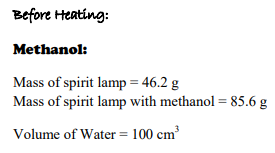 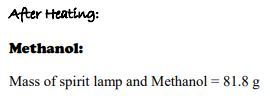 But … if you can calculate steps i) to iv) you can do the reverse and start with the ∆H and work backwards to the initial or final temperature of the water!!This means in a word problem you had better be able to identify if you are dealing with:the water (surroundings) or the systemheat energy Q or a molar enthalpy ∆HList your givens just like in math class!Reverse 4 Step ProblemLithium chloride dissolves in water according to the following equation:_________________________________________________________	∆H = - 35.0 kJ/molIf 8.42 g of lithium chloride are dissolved in 200. mL of water at 22.0 oC, what will be the final temperature of the water?